------------------------------------------------------------------------------------------------------------------------------------------------A compléter par le responsable du participant Je soussigné (prénom et nom):……………………………………….………(père  -  mère  -  responsable)autorise (prénom et nom) :…………………………………………………………………………………                                                  né(e) le :………/………/………………  à participer à l’activité ……..….…………………….………… organisée par le Service Jeunesse de Burdinne. N° de téléphone des parents : …………/……………………… - …………/………………….…Adresse : ……………………………………………………………………………………………Adresse mail : ………………………………………………………………………………………Pour les jeunes n’ayant rempli aucune fiche médicale, celle-ci vous sera envoyée après réception du talon d’inscription et devra être remise à l’Administration communale avant le début de l’activité.Le prix demandé pour certaines activités devra être versé sur le compte avant le jour de l’activité : BE32-0910-0041-4402 avec en communication : "ACTIVITES JEUNES + nom et prénom du participant"Pour cette période : -Je le/la place sous l’autorité responsable de l’animateur.-Je marque mon accord pour que soient administrés, uniquement en cas de nécessité, les médicaments repris de manière exhaustive dans la fiche santé.-J’autorise le médecin local à prendre les décisions qu’il juge urgentes et indispensables pour assurer l’état de santé de mon enfant, même s’il s’agit d’une intervention chirurgicale à défaut de pouvoir être contacté personnellement.J’autorise le Service Jeunesse de la Commune de Burdinne à (cocher la ou les cases)utiliser mon numéro de téléphone pour permettre de me recontacter dans le cadre de ses activitésutiliser mon adresse mail pour m’envoyer des informations concernant  les activités du Servicepublier le nom de mon enfant dans tout support d’information communale (bulletin Communal, site internet, page Facebook...)à utiliser l’image, la silhouette, la voix de mon enfant dans diverses publications, quel qu’en soit le support (papier, film, vidéos, site Internet, réseaux sociaux), si ce dernier concerne le Service jeunesse et ses activités.Fait à…………………………………………………………, le………/………/………… Signature : Pour tout renseignement : Service Jeunesse 085/51.97.16  -  0471/24.24.54   -  ac.jeunes.burdinne@publilink.be   -   www.burdinne.bePROTECTION DES DONNÉES Le responsable du traitement de la Commune de Burdinne porte une attention particulière à la protection de votre vie privée et celle de votre(vos) enfant(s) et s’engage par conséquent à prendre les précautions raisonnables requises pour protéger vos données à caractère personnel récoltées contre la perte, le vol, la divulgation ou l’utilisation non autorisée. Vos données privées ne seront jamais conservées au-delà de la limite de la participation de votre(vos) enfant(s) aux activités  du service jeunesse.Sauf limitations posées par la législation applicable, le Règlement général sur la protection des données appelé aussi « RGPD », relatif au traitement de données personnelles vous accorde notamment le droit d’accès, de rectification ou d’effacement, et de limitation en temps de vos données personnelles.En vertu de l’article 15 du RGPD, sur base d’une demande écrite et circonstanciée, vous pouvez nous demander le détail ou de retirer votre consentement au traitement de vos données en notre possession par :Courrier daté et signé à l’attention du Responsable du Traitement de l’Administration Communale de Burdinne – Rue des Ecoles, 3 à 4210 Burdinne Email à : info@burdinne.be. En cas de désaccord avec le traitement de vos données par notre administration, vous pouvez envoyer une réclamation directement au Délégué à la Protection des Données par courriel à l’adresse : dpd@dpd12.be. 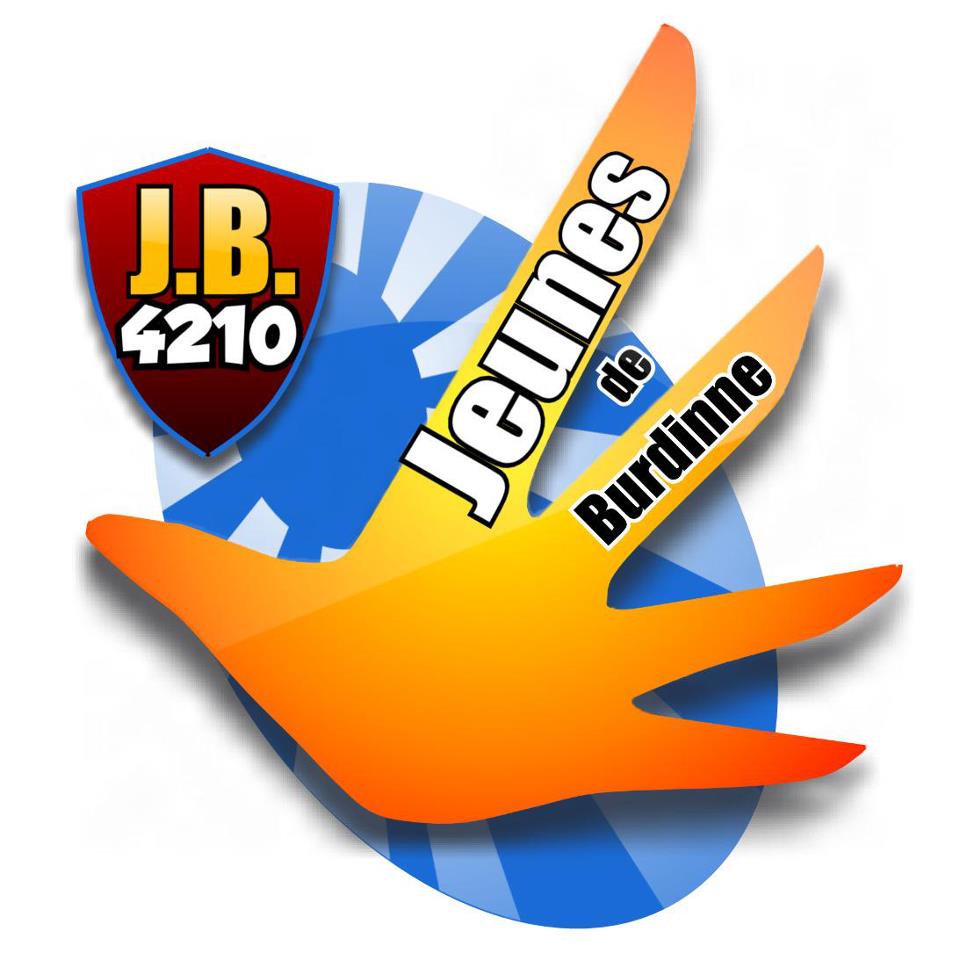 TALON à compléter pour chaque activité et à  remettre à l'Administration communale rue des Ecoles 3 - 4210 Burdinne avant la date limite d'inscription